Автор: Коледова Ольга НиколаевнаОрганизация: МБДОУ «Детский сад №6 “Дюймовочка”»Населенный пункт: Вологодская область, город Великий УстюгВозрастная группа: старшая группаТема: «Волосы и уход за ними»Образовательная область: познавательное развитие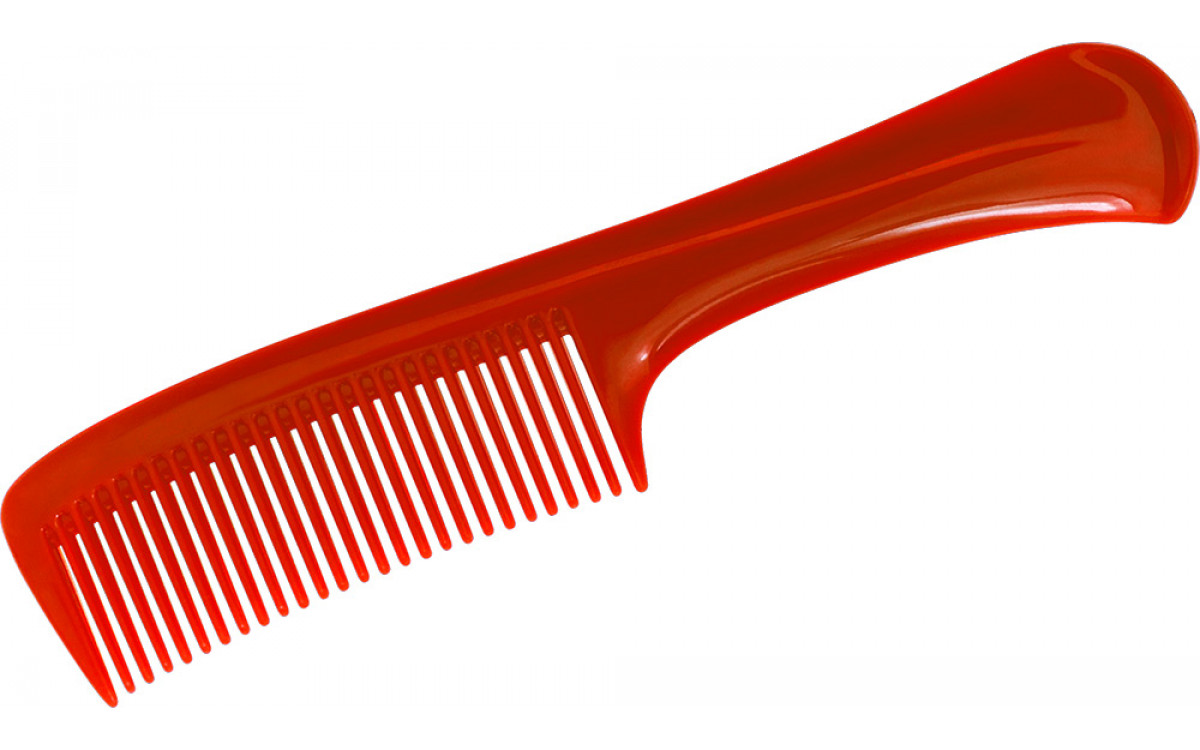 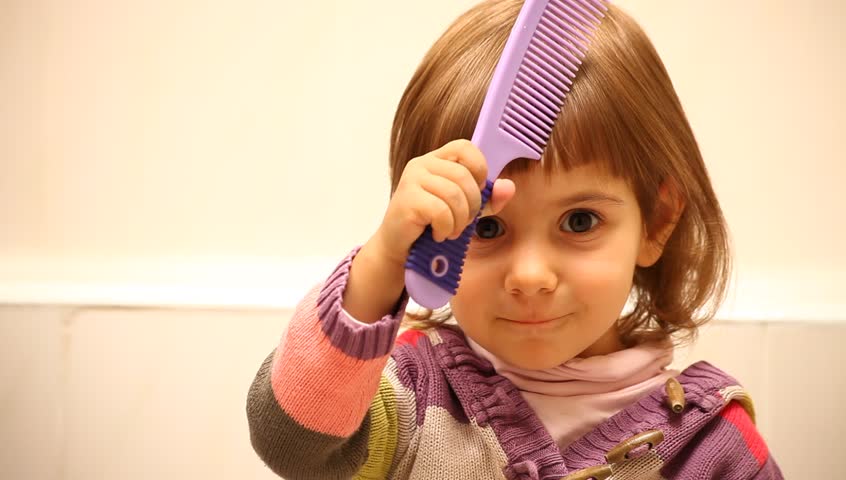 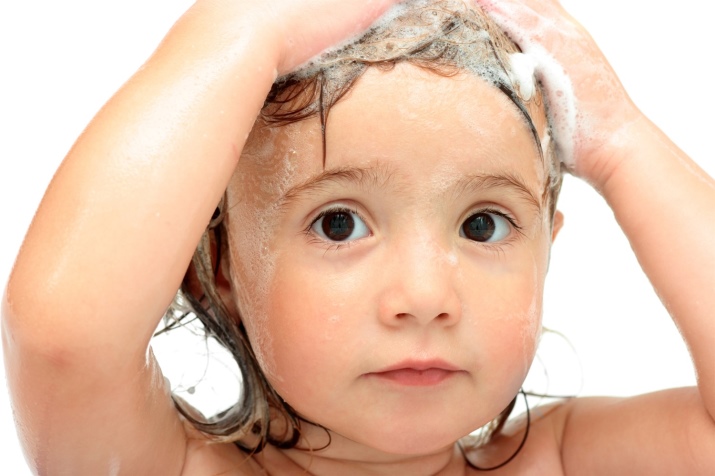 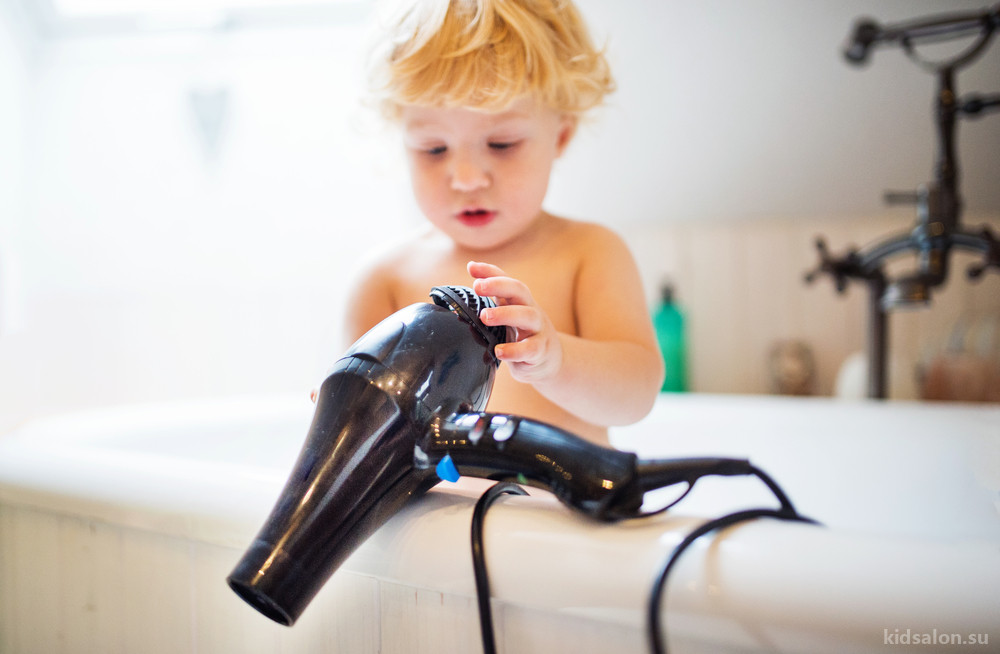 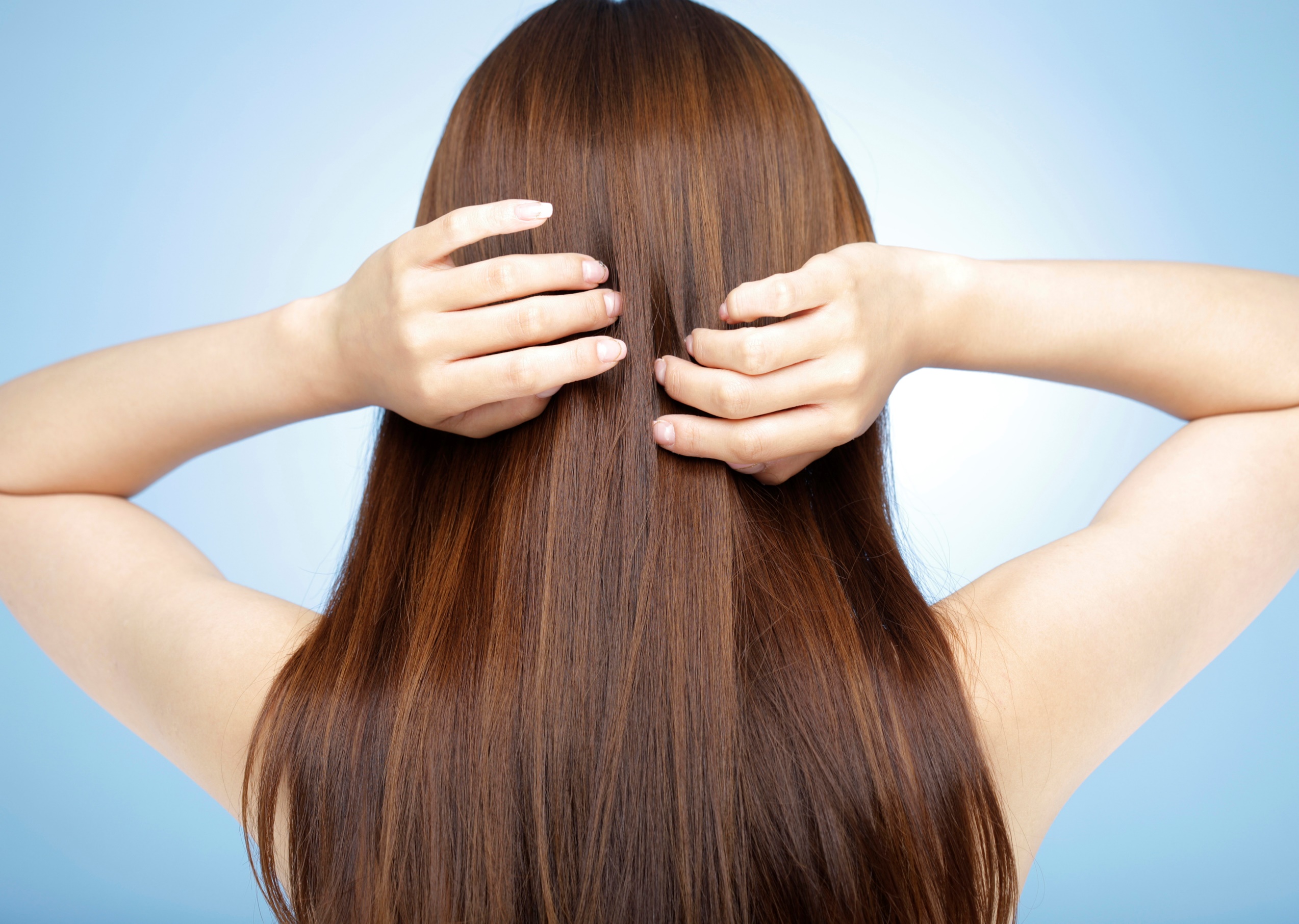 